Arapiraca - AL 2016APRESENTAÇÃO Entendendo ser de grande relevância a construção de materiais necessários ao estágio curricular supervisionado em Educação Infantil, Anos Iniciais do Ensino Fundamental, Educação de Jovens e Adultos e Gestão Escolar, vimos apresentar esse manual contendo orientações básicas e que darão suporte ao futuro licenciado do curso de pedagogia em sua empreitada acadêmica.	O estágio nos cursos superiores é garantido por lei e é através dessa legislação, nº 11.788, promulgada em 25 de setembro de 2008 que nos aportamos para subsidiar o aluno, ora matriculado na Faculdade de Ensino Regional Alternativa – FERA, curso de licenciatura.	Essa prática pedagógica, vivenciada por alunos da licenciatura por meio do estágio curricular supervisionado, tende a oferecer subsídios que os possibilitarão a atuar enquanto docente nas escolas públicas do Estado de Alagoas, atualmente tão carentes de profissionais que atendam aos requisitos exigidos pela legislação em vigor e, também por falta de concursos públicos, os quais oportunizam os profissionais concorrer as vagas e atender a demanda do Estado.	Sabemos que o estágio prepara o profissional para o mercado de trabalho, no caso específico das licenciaturas, atinge o ser humano com suas habilidades e dificuldades de aprendizagem, em alguns casos. O professor(a) no contexto atual, carrega em seus ombros uma responsabilidade muito grande, pois, preocupa-se com o desenvolvimento da criança em seus aspectos cognitivos, afetivos, psicomotor e social. O estágio desperta nesse profissional uma aprendizagem mais concreta. Ele aprende que a criança precisa de cuidados, mas, o educar supera as necessidades, apesar das duas condições serem fundamentais. 	O professor, egresso do curso de pedagogia está apto para a educação infantil e anos iniciais do ensino fundamental, também, no caso da FERA, a gestão escolar faz parte da matriz curricular. Destarte, o estágio curricular supervisionado atinge, sobremodo, essa modalidade. Assim sendo, pretende-se formar gestores que atendam as necessidades das escolas de educação básica do Estado de Alagoas, prioritariamente.	Assim, a carga horária do estágio encontra-se distribuídos da seguinte maneira: 100 horas para Educação Infantil; 100 horas para os Anos Iniciais do Ensino Fundamental, 100 horas para a Educação de Jovens e Adultos e 100 horas para Gestão Escolar. Nessa direção, esse manual traça as orientações nas quatro modalidades ofertadas pela IES e tenta consolidar a teoria e prática pedagógica nas escolas de educação básica no município de Arapiraca e cidades circunvizinhas, conforme localidade dos alunos.ORIENTAÇÕES GERAIS PARA DISTRIBUIÇÃO DA CARGA HORÁRIA DO ESTÁGIO CURRICULAR SUPERVISIONADO EM PEDAGOGIACaro(a) aluno(a),	De acordo com as Diretrizes Curriculares Nacionais / DCNs para o Curso de Pedagogia, Resolução nº 1/CNE/CP de 15 de maio de 2006, o Estágio Curricular Supervisionado do referido curso é de 300 horas, prioritariamente em Educação Infantil e Anos Iniciais do Ensino Fundamental. Dessa forma, vimos apresentar uma proposta de distribuição da carga horária, contemplando o primeiro nível da Educação Básica: Educação Infantil, Anos Iniciais do Ensino Fundamental, Educação de Jovens e Adultos e Gestão Escolar. Destarte, o estágio da FERA está contemplando um total de 400 horas, ultrapassando a carga horária mínima prevista nas DCNs.Distribuição da carga horária100 horas destinadas à Educação Infantil (creche e pré- escola)100 horas destinadas aos Anos Iniciais do Ensino Fundamental (1º ao 5º ano);100 horas destinadas à Educação de Jovens e Adultos;100 horas destinadas à Gestão Escolar.Enfatizamos que para o professor(a) em exercício na Educação Básica, respeitando a modalidade sob a qual ele está atuando há uma redução de 50% na carga horária do estágio.1.1 -  Sugestão para o cumprimento da teoria e prática no Estágio Curricular Supervisionado em Educação Infantil e Anos Iniciais do Ensino Fundamental e Educação de Jovens e Adultos.30 horas de aula: orientação em relação ao material a ser utilizado, estudos de textos e socialização; planejamento; escrita do relatório;10 horas para visita à escola, entrega do encaminhado oriundo da Faculdade, apresentação ao diretor e professor, pesquisa em relação ao levantamento diagnóstico da escola;20 horas de observação;40 horas de intervenção/ regência (equivale 4 semanas para cada modalidade);1.2 - Sugestões para o cumprimento da carga horária de gestão escolar20 horas de aula (orientação na Faculdade);10 horas para o contato com a escola e levantamento investigativo das políticas de gestão que sustentam a Instituição; levantamento das problemáticas da escola, dos dilemas e desafios enfrentados pelos gestores. Discussão sobre o Projeto de Intervenção, o que é possível realizar frente as atividades da gestão;20 horas destinadas a observação e participação (como se desenvolve o trabalho da gestão);40 horas de intervenção;05 horas para construção do relatório;05 horas para socialização do estágio.Outrossim, a escola se constitui o laboratório para os acadêmicos do curso de pedagogia. É na escola que se vivencia os momentos de prática pedagógica, bem como, os desafios enfrentados pelos professores, haja vista que, atualmente os problemas aumentam em relação as dificuldades de aprendizagem, especialmente no que tange a leitura e escrita.Entendemos que a gestão no contexto atual deve ser configurada enquanto gestão participativa, aonde todos se envolvem para minimizar e sanar os problemas que por ventura surgirão. Assim, apresentaremos sugestões para o primeiro nível de ensino em suas modalidades específicas, segundo projeto pedagógico do curso de pedagogia.Nessa direção, vimos apresentar um programa de estágio objetivando contemplar as modalidades ofertadas pela FERA e, sobretudo para atender as DCNs do curso em pauta, as fases do estágio, assim como alguns pressupostos norteadores para observação/participação/regência.Ementa: O estágio curricular supervisionado e o intercâmbio com a pesquisa. A prática pedagógica e o processo de intervenção em escolas da comunidade. O papel do licenciado em pedagogia, diante de turmas da Educação Infantil, Anos Iniciais do Ensino Fundamental, Educação de Jovens e Adultos e Gestão Escolar.Distribuição da carga horária e do conteúdoConcepções de Estágio Curricular Supervisionado;Orientações gerais sobre a sistemática e distribuição da carga horária do estágio curricular supervisionado em Educação Infantil e Anos Iniciais do Ensino Fundamental.      2.  Metodologia2.1 Aulas expositivas dialogadas; Orientação; Uso de fichas necessárias ao estágio.3. Recursos3.1 Quadro branco, data show, fichas, textos.4. Avaliação: A avaliação dar-se-á através do acompanhamento no estágio, considerando o desempenho do aluno, sua participação efetiva, cumprimento da carga horária e construção do relatório final.Bibliografia BásicaBrasil. Lei nº 11.788, de 25 de setembro de 2008 que dispõe sobre o estágio de estudantes. Disponível em: http//www.planalto.gov.br. Acesso em:03 de fevereiro de2013.PIMENTA, Selma Garrido; GHEDIN, Evandro. Professor reflexivo no Brasil: gênese e crítica de um conceito. 5.ed.São Paulo; Cortez, 2008.Pimenta, Selma Garrido; LIMA ,Maria do Socorro Lucena. Estágio e docência. São Paulo: Cortez, 2009.FASES DO ESTÁGIO CURRICULAR SUPERVISIONADO	O Estágio Curricular Supervisionado em Pedagogia deverá ser realizado em escolas da comunidade, preferencialmente em escolas públicas da rede estadual e ou municipal e terá três momentos considerados de grande relevância, a saber:PRIMEIRO MOMENTO: Fase de observação SEGUNDO MOMENTO: Fase de Regência/IntervençãoTERCEIRO MOMENTO: Elaboração do Relatório.É preciso lembrar que a culminância do Estágio, bem como o relatório poderá ser parâmetro para a construção do Trabalho de Conclusão de Curso (TCC).FASE DE OBSERVAÇÃO: SUGESTÕESIDENTIFICAÇÃO DA INSTITUIÇÃONome e endereço completo;Entidade mantenedora;Decreto de criação e/ou transformação/Ato(s) e/ou Portaria(s) de autorização de funcionamento de cursos;Cursos que oferece: níveis, modalidades com as respectivas matrizes curriculares;Estrutura dos cursos, etc.CARACTERIZAÇÃO SOCIOECONOMICA E CULTURAL DA COMUNIDADE ESCOLARPrincipais atividades socioeconômicas da comunidade;Principais tradições culturais;Principais atividades de lazer;Como é feito o tratamento de saúde da comunidade;Descrição da realidade da escola;Dificuldade do dia-a-dia da escola com relação à aprendizagem dos alunos, ao ambiente escolar, às disciplinas e ao trabalho do professorAtividades mais bem aceitas pelos alunos;Como as famílias participam do desenvolvimento do currículo escolar, etc.ESTRUTURA E ORGANIZAÇÃO DA ESCOLARecursos humanos existentes (número de professores, funcionários, titulações, etc.);Calendário escolar (distribuição das aulas, estudos de recuperação, reuniões pedagógicas e administrativas, atividades extraclasse;Matrícula;Transferências;Turnos e horários da escola;Sistema de avaliação;Recursos fiscos disponíveis (sala de aula, biblioteca, espaços das TICs, espaços livres, etc);Currículo, programas e projetos; Assistência alimentar;Biblioteca escolar;Sala de aula;Início das aulas;Cotidiano da sala de aula;Dinâmica da sala de aula;Metodologia do professor;Caracterização dos alunos, etc.Momento da observação e participação em Educação Infantil e Anos Iniciais do Ensino FundamentalObservar o ambiente da sala de aula; recursos disponíveis; metodologia do professor(a); relação professor-aluno; principais dificuldades de aprendizagem; formas de intervenção; avaliação da aprendizagem e como se dar esse processo; intercâmbio com a pesquisa, entre outras questões.Participação nas ações desenvolvidas com os alunos através da solicitação do professor(a); contribuições na confecção de recursos didáticos; nos momentos culturais desenvolvidos na escola, etc.Momento da RegênciaAntes da regência o estagiário deveráFazer um levantamento do plano de curso/unidade para a partir desse contato elaborar seus planos de aulas, conforme orientação nos anexos desse manual;Ministrar as aulas sob a coordenação do professor regente seguindo o programa da escola;Procurar elaborar suas aulas de forma que a metodologia seja diversificada, sempre em comum acordo com o professor regente;Lembrar que um bom material didático motiva os alunos, assim como o conhecimento do assunto sob o qual está ministrando as aulas;O plano de aula deverá ser um para cada aula;Mostrar ao professor(a) cada plano elaborado para que ele possa avaliar;Desenvolver atividades lúdicas para que os alunos possam estarem motivados.TERCEIRO MOMENTO: ELABORAÇÃO DO RELATÓRIOApós realização da observação e regência, cada aluno estagiário deverá construir seu relatório. Nesse relatório deverá constar os seguintes elementos:Elementos externos (Capa)Elementos pré-textuais, incluindo o resumo (ver Manual de Construção do TCC, seguir o mesmo padrão técnico )Sumário;IntroduçãoDiagnóstico da Instituição Escolar; Descrição, atividades realizadas e análise das Modalidades do Estágio;.1Educação Infantil;. 2Anos Iniciais do Ensino Fundamental;. Educação de Jovens e Adultos;. 3 Gestão Escolar;Intercâmbio entre estágio e pesquisa (Descrever e analisar a relação do estágio com a pesquisa, ou seja, em quais momentos a pesquisa se fez presente)Conclusão;Referências.PARA O DESENVOLVIMENTO DO ESTÁGIO EM GESTÃO ESCOLARConhecimento dos programas do governo federal existentes na escola e qual o papel da gestão;Análise do processo de gestão democrática adotado na escola;Análise das ações postas no projeto pedagógico;Conhecimento do Regimento da Escola;Reflexão em relação à formação continuada e o papel da gestão no sentido de incentivar os professores para participarem das ações da escola;Discussão em relação ao papel dos Conselhos na Escola e quais estão constituídos;Conhecimento das ações promovidas pela escola visando a participação da família;Levantamento das dificuldades apresentadas pelos professores e que requer ação gestora.PROCESSO DE INTERVENÇÃO -  O QUE FAZER?	Após o levantamento e conhecimento das ações acima citadas o estagiário com a ajuda dos gestores poderá elaborar uma proposta de intervenção e consolidar sua ação com a prática gestora. Dessa maneira:Projeto de intervenção com vista a apresentação de sugestão sobre a consolidação de uma palestra com a família, objetivando sanar ou minimizar possíveis barreiras;Promover uma palestra para os professores, buscando minimizar as dificuldades observadas;Simulação de uma eleição para diretores;Organização de um minicurso para os professores;Participação no planejamento da escola com os professores.SUGESTÃO PARA UMA PROPOSTA DE INTERVENÇÃO (CASO DA GESTÃO)Dados de Identificação:Escola:Gestores:Estagiário:Carga Horária:Fase do Estágio (     ) O observação     (      ) IntervençãoDiagnóstico da Escola (até duas laudas)Perfil da Gestão:Problema Observado;Ação a ser realizada durante o estágio (a partir do problema detectado)Objetivo(s) da ação;Meta;Justificativa da ação:Metodologia;Resultados Esperados.SUGESTÃO PARA O TEMA DO ESTÁGIORELATÓRIO DE /OU ESTÁGIO CURRICULAR SUPERVISIONADO EM EDUCAÇÃO INFANTIL E/ OU ANOS INICIAIS DO ENSINO FUNDAMENTAL E/OU EDUCAÇÃO DE JOVENS E ADULTOS E/OU   GESTÃO ESCOLAR.OBS: Colocar somente a modalidade que está sendo ofertada no períodoANEXOSDECLARAÇÃO (Anexo 01)A Instituição....................................................declara para os devidos fins que, o (a) estagiário (a)..............................................................................................., aluno (a) do Curso de Licenciatura em Pedagogia da Faculdade de Ensino Regional Alternativa – FERA, Curso Pedagogia,  de........a ................................, cumpriu a carga horária de estágio prevista para o período, seguiu o cronograma de trabalho estipulado e respeitou as  normas internas da Instituição............................, ............ de.............................. de 20..........                    _________________________________________________Assinatura e carimbo do Diretor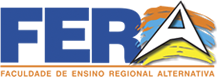 Declaração para a Instituição (Anexo 02)___________, ______,______,_______Ilustríssimo(a)Gestor(a) da Instituição________________________________________        Fundamentado na Lei nº 11.788 de 25 de setembro de 2008, nos seus parágrafos 1º e 2º, vimos solicitar de Vossa Senhoria a devida autorização para a realização do Estágio Curricular Supervisionado em Educação Infantil/Anos Iniciais do Ensino Fundamental, Educação de Jovens e Adultos e Gestão Escolar do (a) aluno (a)___________________________, Curso de Licenciatura em Pedagogia da  Faculdade de Ensino Regional Alternativa - FERA, Arapiraca, o qual cumprirá uma carga horária de____________ horas. Contamos com sua colaboração, juntamente com o(s) professor e gestor(es) no sentido de fornecer informações necessárias ao desenvolvimento do estágio, bem como conceder espaços de regência nas salas de aulas.Atenciosamente,____________________________________________ (Professora de Estágio Supervisionado)PLANO DE ESTÁGIO SUPERVISIONADO (Anexo 03)_____________________________________Assinatura do EstagiárioFICHA DE REGISTRO DE ATIVIDADES E CONTROLE DE FREQUÊNCIA (Anexo 04)Em _____de ___________de 201___.Professor de Estágio Supervisionado (Anexo 05)FICHA DE APRECIAÇÃO DE REGÊNCIA DE TURMA_________________,______de__________de 201 ______________________________                  ___________________________Estagiário (a)                                   Professor (a) RegenteROTEIRO DE PLANO DE AULA (Anexo 06)CAPA DO RELATÓRIO (Anexo 07)João Paulo de OliveiraESTÁGIO CURRICULAR SUPERVISIONADO EM EDUCAÇÃO INFANTILArapiraca- AL2016FOLHA DE ROSTO (Anexo 08)João Paulo de OliveiraESTÁGIO CURRICULAR SUPERVISIONADO EM EDUCAÇÃO INFANTILEstágio Curricular Supervisionado em Educação Infantil como requisito parcial para conclusão do curso de Pedagogia da Faculdade de Ensino Regional Alternativa –FERA, orientado pelo professor Doutor Carlos Alberto de Oliveira.Arapiraca- AL2016FOLHA DE APROVAÇÃO (Anexo 09)João Paulo de OliveiraESTÁGIO CURRICULAR SUPERVISIONADO EM EDUCAÇÃO INFANTILEstágio Curricular Supervisionado em Educação Infantil como requisito parcial para conclusão do curso de Pedagogia da Faculdade de Ensino Regional Alternativa –FERA, orientado pelo professor Doutor Carlos Alberto de OliveiraAprovado em:____\____\___________________________________________________________________________Professor(a) Orientador(a)RESUMO (Anexo 10)Este relatório trata da apresentação, descrição e análise do estágio curricular supervisionado realizado em escolas públicas da rede municipal de Arapiraca se constituindo em um instrumento de prática pedagógica e sua proximidade estreita com os fundamentos teóricos, tanto em relação a literatura inerente ao estágio como as questões da formação docente. Nessa direção, o objetivo deste trabalho é aplicar os conhecimentos advindos do curso de pedagogia, especialmente as experiências vivenciadas nas disciplinas de caráter pedagógico, favorecendo dessa maneira a atuação em salas de aula da Educação Infantil e Anos Iniciais do Ensino Fundamental. Pretende-se, vivenciar momentos de ação-reflexão-ação que permeia os saberes docentes e seu fazer no contexto escolar. Assim sendo, os procedimentos metodológicos utilizados trata das visitas às Instituições de Educação Infantil, organização e elaboração do planejamento com o apoio do professor regente, bem como o desenvolvimento da prática por meio da aprendizagem adquirida no curso de pedagogia. Os resultados alcançados apontam os desafios no processo de formação docente e o fazer na sala de aula, fazer este, ainda em processo de construção. Também mostram o quanto é gratificante o ser professor e a relevância do estágio que se configura como meta obrigatória, porém, transmite muitas experiências frente aos saberes docentes.Palavras-chave: Estágio. Formação docente. Saberes docenteFICHA DE ACOMPANHAMENTO DO PROFESSOR(A) DE ESTÁGIO CURRICULAR SUPERVISIONADO NA ESCOLA CAMPO ( anexo 11)Assinale o tipo de ação desenvolvida(     ) Visita;(     ) Observação;(     ) Orientação/acompanhamento.Sobre a ação na Escola Campo___________________________________________Professor(a) de Estágio___________________________________________Diretor(a) da Escola CampoTERMO DE COMPROMISSO ENTRE A FACULDADE DE ENSINO REGIONAL ALTERNATIVA-FERA E ESCOLA X – CAMPO DE ESTÁGIO ( anexo 12)Este Termo de Compromisso firma uma parceria com as Escolas Públicas e a Faculdade de Ensino Regional Alternativa – FERA, objetivando o desenvolvimento do Estágio Curricular Supervisionado na :  Educação Infantil, Anos Iniciais do Ensino Fundamental, Educação de Jovens e Adultos e Gestão Escolar.A Faculdade de Ensino Regional Alternativa – FERA, representada pela Diretora Geral, professora Carla Emanuele Messias de Farias juntamente com o coordenador de Estágio, professora Maria José de Brito Araújo e pelo diretor(a) da Instituição/Escola.................................................resolvem assinar o TERMO DE COMPROMISSO para a realização do Estágio Curricular Supervisionado, nos Termos da Lei de Diretrizes e Base da Educação Nacional n°. 9.394/96, do PARECERCNE/CP N°. 28/2001, aprovado em 02/10/2001, Resolução CNE/CPN°. 02/2002 e a Lei N°. 11 788 DE 25 de setembro de 2008, que dispõe sobre o estágio de estudantesCLAUSULA PRIMEIRA – A presente parceria tem por objetivo proporcionar aos alunos regulamente matriculados nos cursos de graduação da Faculdade de Ensino Regional Alternativa-FERA, momentos de práticas pedagógicas, vivências e experiências na docência da Educação Infantil, Anos Iniciais do Ensino Fundamental (do 1º ao 5º ano do Ensino Fundamental e na modalidade de Educação de Jovens e Adultos) e Gestão Escolar. CLAUSULA SEGUNDA – Atribuições das Escolas Campo de Estágio:Receber os estagiários e discutir com eles sobre a política adotada na escola em relação a: assiduidade, pontualidade, compromisso, regras da escola, entre outras questões;Conscientizar os professores regentes sobre a importância de receber os estagiários com cortesia, orientando sobre o planejamento a ser executado durante o período de estágio, disponibilizando os instrumentos que existem na escolas, tais como: manual do livro didático adotado, recursos materiais necessários para o desenvolvimento das aulas, caso esses instrumentos e materiais existam na escola;Oferecer condições para que os estagiários sejam supervisionados pelos docentes, coordenadores de estágio, da FERA;Disponibilizar informações sobre o desempenho dos estagiários ao professor orientador de estágio;Não se afastar da sala de aula durante o período de estágio. O estagiário é um aprendente, não podendo responsabilizar-se diretamente pelo desenvolvimento do aluno e o nível de aprendizagemCLAUSULA TERCEIRA – Caberá aos docentes da disciplina Estágio Curricular Supervisionado orientar, acompanhar e avaliar os estagiários.CLAUSULA QUARTA – Caberá aos estagiários:Conhecer o Manual de Estágio da FERA, bem como sua regulamentação, para a realização do estágio;Está atento aos documentos oficiais exigidos pela FERA para o acompanhamento do Estágio, bem como a carta de apresentação à escola campo; Após a orientação do professor de estágio, visitar a escola campo, entrar em contato com o professor(a) regente, construir o projeto ou plano de trabalho para a realização do estágio na escola campo de conformidade com o planejamento adotado para o ano/série escolar, sob a qual o estágio será desenvolvido;Adotar uma postura ético-profissional no local do estágio;Cumprir com assiduidade, pontualidade, compromisso e responsabilidade com o horário e demais atividades do estágio;Informar ao professor de estágio as necessidades/dificuldades surgidas em relação aos desenvolvimentos das atividades do estagio.CLAUSULA QUINTA – os estagiários não terão qualquer vinculo empregatício com a escola parceira;CLAUSULA SEXTA – Os casos omissos serão resolvidos pela Coordenação Geral do Estágio, Coordenação do Curso, Professor(a) de Estágio, Professor(a) Regente e Diretor(a) da Escola Básica, parceira da FERA para realização do estágio curricular supervisionado;CLAUSULA SÉTIMA – Este Termo de Compromisso terá a validade de dois anos a contar do segundo semestre de 2016 até o segundo semestre de 2018. Após esse período poderá ser renovado por igual período.Arapiraca, 04 de junho de 2016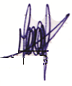 _______________________________________Profª Carla Emanuele Messias de FariasDiretora Geral______________________________________Diretor da Escola X - Campo de EstágioREQUERIMENTO PARA TROCA DE ORIENTADOR (A)Eu, ________________________________________________________________                    inscrita do CPF  ___.___.____.___ , residente à rua ____________________________________________  , aluno(a) regularmente matriculado(a) no curso de graduação em Pedagogia, sob a matrícula __________________________, venho mui respeitosamente solicitar da Coordenação do Curso que conceda autorização para mudança de orientador(a) do Trabalho de Conclusão- TCC, de Curso, sob minha responsabilidade, cujo tema é:      . Informo que este trabalho está sendo coordenado atualmente pela profº(ª)______________________________. As razões que justificam essa solicitação de mudança de orientador(a) são:________________________________,_______________________________,____________________________ . Na oportunidade sugiro o nome do professor(a) _____________________________   . Nestes termos pede deferimento:Arapiraca _____/____/ 2016Aluno(a) do-___    período de PedagogiaFACULDADE DE ENSINO REGIONAL ALTERNATIVA-FERACURSO DE PEDAGOGIAPROGRAMAÇÃOFACULDADE DE ENSINO REGIONAL ALTERNATIVA-FERACURSO DE PEDAGOGIAPROGRAMAÇÃOFACULDADE DE ENSINO REGIONAL ALTERNATIVA-FERACURSO DE PEDAGOGIAPROGRAMAÇÃODisciplina: Estágio Curricular Supervisionado Carga horária: 400horasTotal de horas computadasArapiraca, .........de.............de.............Professor (a) Estágio SupervisionadoDataFases: Observação/participação/RegênciaAtividades previstasCarga horáriaCURSO DE PEDAGOGIAALUNO:LOCAL DE ESTÁGIO:PERÍODO:FASE:DATAHORÁRIO ENTRADAATIVIDADES DESENVOLVIDASATIVIDADES DESENVOLVIDASHORÁRIO DE SAÍDAASSINATURATOTAL DE HORAS DESTE MOMENTO:TOTAL DE HORAS DESTE MOMENTO:TOTAL DE HORAS DESTE MOMENTO:TOTAL DE HORAS DESTE MOMENTO:TOTAL DE HORAS DESTE MOMENTO:TOTAL DE HORAS DESTE MOMENTO:________,_____de__________________________________Assinatura do Diretor________,_____de__________________________________Assinatura do Diretor________,_____de__________________________________Assinatura do DiretorCarimbo da EscolaCarimbo da EscolaCarimbo da EscolaPROFESSOR DE ESTÁGIO:ESTAGIÁRIO (A):UNIDADE ESCOLAR:NÍVEL: ( ) EDUCAÇÃO INFANTIL ( ) ANOS INICIAIS ANO:        TURMA:     N° DE ALUNOS:ASPECTOS APRECIADOSAVALIAÇÃOAVALIAÇÃOAVALIAÇÃOAVALIAÇÃOMBBRIPlano de aula/atividadesApresentação / introdução da aulaDomínio do conteúdoComunicação/ linguagem utilizadaMaterial didáticoConclusão/fechamento da aulaAvaliação da aulaDomínio da turmaIncentivos/ interesse da turmaApresentação pessoal do regenteESCOLA:ANO/ SÉRIE: PROFESSOR REGENTE:ESTÁGIÁRIO:NÍVEL: ( ) EDUCAÇÃO INFANTIL ( ) ANOS INICIAIS CONTEÚDO: DURAÇÃO DA AULA:                                      DATA:ObjetivoProcedimento metodológico Recursos utilizadosAvaliação ReferênciaEscola Campo de Estágio:Endereço:Professor(a) de Estágio:DataRelação dos EstagiáriosObjetivos da açãoEncaminhamentos